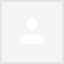 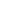 9:37 PM (9 minutes ago)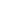 9:38 PM (8 minutes ago)